ODPOVĚZTE NA OTÁZKY – ANO, NE. Komunikační partner nebo terapeut klade pacientovi otázky.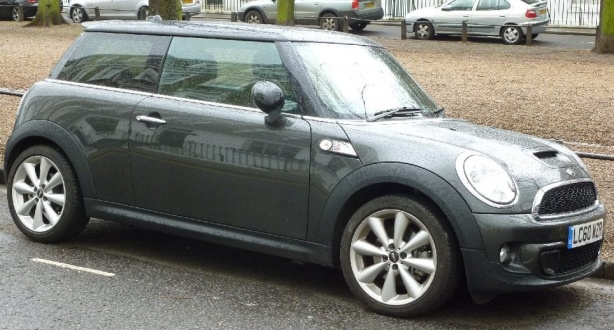 Je to auto?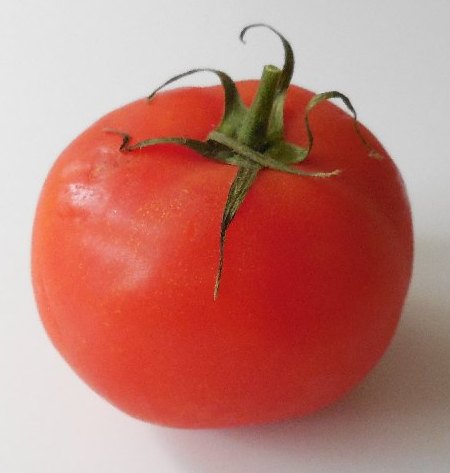 Je to uhorka?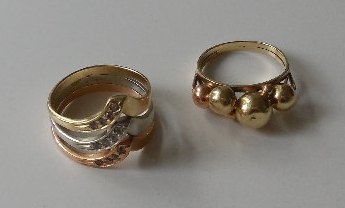 Je to tanier?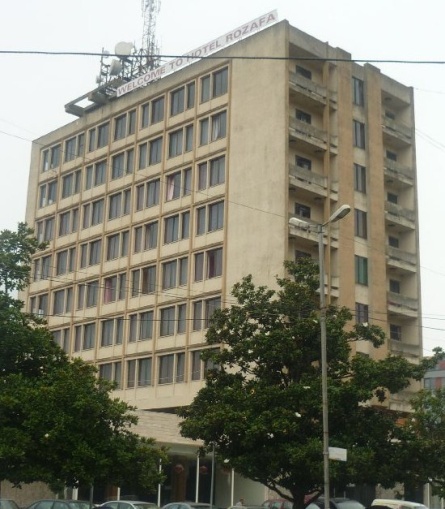 Je to garáž?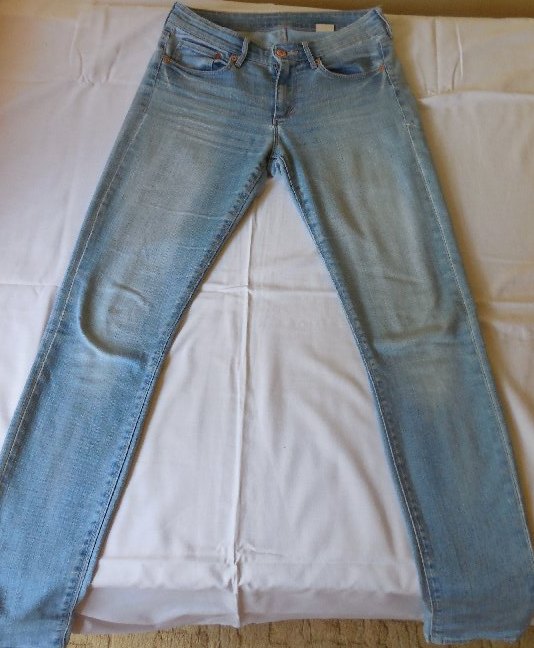 Sú to nohavice?ODPOVĚZTE NA OTÁZKY – ANO, NE.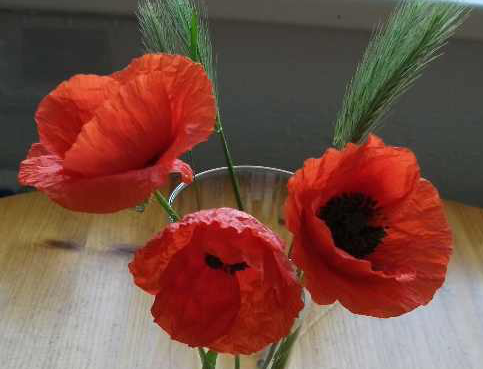 Je to mak?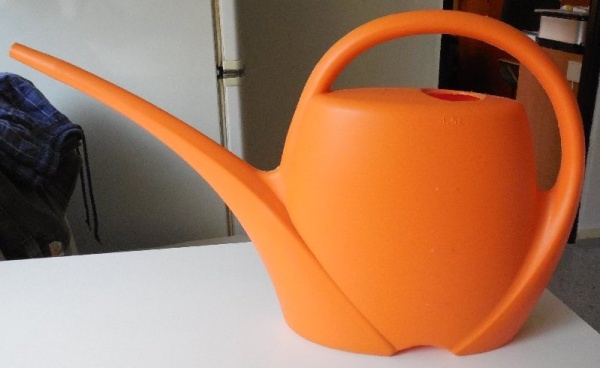 Je to kvetináč?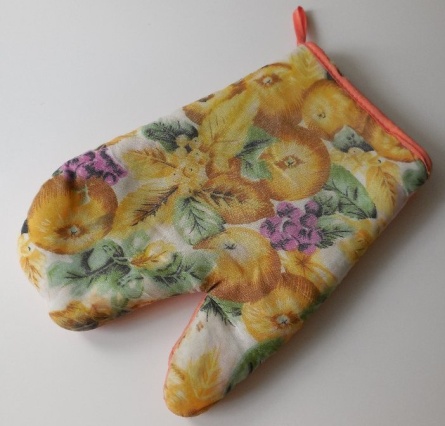 Je to lopatka?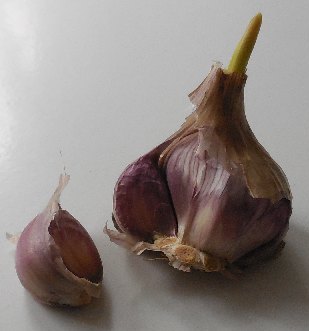 Je to cibuľa?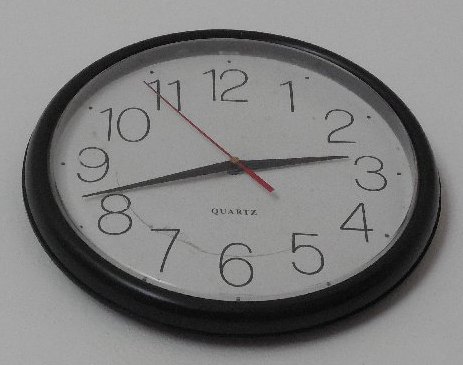 Je to koláč?